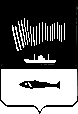 АДМИНИСТРАЦИЯ ГОРОДА МУРМАНСКАПОСТАНОВЛЕНИЕ28.03.2017	                                                                                                          № 813О внесении изменений в приложение к постановлению администрации города Мурманска от 29.01.2016 № 196 «Об утверждении состава комиссии по организации размещения нестационарных торговых объектов на территории муниципального образования город Мурманск» (в ред. постановлений от 09.06.2016 № 1666, от 09.02.2017 № 311) В соответствии с Федеральным законом от 28.12.2009 № 381-ФЗ                 «Об основах государственного регулирования торговой деятельности в Российской Федерации», Федеральным законом от 06.10.2003 № 131-ФЗ             «Об общих принципах организации местного самоуправления в Российской Федерации», Уставом муниципального образования город Мурманск, постановлением администрации города Мурманска от 13.06.2013 № 1462           «Об утверждении порядка организации размещения нестационарных торговых объектов на территории муниципального образования город Мурманск»                 п о с т а н о в л я ю:1. Внести в приложение к постановлению администрации города Мурманска от 29.01.2016 № 196 «Об утверждении состава комиссии по организации размещения нестационарных торговых объектов на территории муниципального образования город Мурманск» (в ред. постановлений от 09.06.2016 № 1666, от 09.02.2017 № 311) изменения, изложив его в новой редакции согласно приложению к настоящему постановлению.2. Отделу информационно-технического обеспечения и защиты информации администрации города Мурманска (Кузьмин А.Н.) разместить настоящее постановление с приложением на официальном сайте администрации города Мурманска в сети Интернет.3. Редакции газеты «Вечерний Мурманск» (Хабаров В.А.) опубликовать настоящее постановление с приложением.4. Настоящее постановление вступает в силу со дня подписания.5. Контроль за выполнением настоящего постановления возложить на заместителя главы администрации города Мурманска Кириллова В.Б.Глава администрации города Мурманска                                                                                     А.И. СысоевПриложениек постановлению администрациигорода Мурманскаот 28.03.2017 № 813 Составкомиссии по организации размещения нестационарных торговых объектовна территории муниципального образования город Мурманск__________________________КирилловВиталий Борисович– заместитель главы администрациигорода Мурманска– заместитель главы администрациигорода Мурманска– заместитель главы администрациигорода Мурманска– председателькомиссииКанашИринаСтепановна– председатель комитета по экономическому развитиюадминистрации города Мурманска– председатель комитета по экономическому развитиюадминистрации города Мурманска– председатель комитета по экономическому развитиюадминистрации города Мурманска– заместитель председателякомиссииТанасенкоИннаАлександровна– ведущий специалист отделапотребительского рынка комитетапо экономическому развитиюадминистрации города Мурманска– ведущий специалист отделапотребительского рынка комитетапо экономическому развитиюадминистрации города Мурманска– ведущий специалист отделапотребительского рынка комитетапо экономическому развитиюадминистрации города Мурманска– секретарькомиссииЧлены комиссииЧлены комиссииЧлены комиссииЧлены комиссииЧлены комиссииЗдвижковАндрей ГеннадиевичЗдвижковАндрей Геннадиевич– заместитель главы администрации города Мурманска – начальник управления Октябрьскогоадминистративного округа– заместитель главы администрации города Мурманска – начальник управления Октябрьскогоадминистративного округа– заместитель главы администрации города Мурманска – начальник управления Октябрьскогоадминистративного округаЗикеевНиколай ГригорьевичЗикеевНиколай Григорьевич– заместитель главы администрации города Мурманска – начальник управления Ленинского административногоокруга– заместитель главы администрации города Мурманска – начальник управления Ленинского административногоокруга– заместитель главы администрации города Мурманска – начальник управления Ленинского административногоокругаКрисальнаяОльгаАнатольевнаКрисальнаяОльгаАнатольевна– начальник отдела по земельным ресурсам комитетаимущественных отношений города Мурманска– начальник отдела по земельным ресурсам комитетаимущественных отношений города Мурманска– начальник отдела по земельным ресурсам комитетаимущественных отношений города МурманскаМаховаЮлия АлександровнаМаховаЮлия Александровна– главный специалист отдела земельных отношенийкомитета градостроительства и территориальногоразвития администрации города Мурманска– главный специалист отдела земельных отношенийкомитета градостроительства и территориальногоразвития администрации города Мурманска– главный специалист отдела земельных отношенийкомитета градостроительства и территориальногоразвития администрации города МурманскаСамородовСергейВитальевичСамородовСергейВитальевич– заместитель главы администрации города Мурманска – начальник управления Первомайскогоадминистративного округа– заместитель главы администрации города Мурманска – начальник управления Первомайскогоадминистративного округа– заместитель главы администрации города Мурманска – начальник управления Первомайскогоадминистративного округаКалмыковаМаринаАлексеевнаКалмыковаМаринаАлексеевна– депутат Совета депутатов города Мурманска(по согласованию)– депутат Совета депутатов города Мурманска(по согласованию)– депутат Совета депутатов города Мурманска(по согласованию)         Определить, что при невозможности участия в работе членов комиссии производится замена:         Определить, что при невозможности участия в работе членов комиссии производится замена:         Определить, что при невозможности участия в работе членов комиссии производится замена:         Определить, что при невозможности участия в работе членов комиссии производится замена:         Определить, что при невозможности участия в работе членов комиссии производится замена:Здвижкова Андрея Геннадиевича– БоянжуАлександромВитальевичем– заместителем начальника управленияОктябрьского административногоокруга города МурманскаТанасенкоИнныАлександровны– ЗдвижковойЕленой Владимировной– начальником отделапотребительского рынка комитетапо экономическому развитиюадминистрации города МурманскаЗикеева Николая Григорьевича– ЯрошинскимВикентиемВячеславовичем– заместителем начальника управленияЛенинского административного округагорода МурманскаКанашИрины Степановны– ПарскойИринойВитальевной– заместителем председателя комитетапо экономическому развитиюадминистрации города МурманскаКрисальной Ольги Анатольевны– ШаповаловойЮлиейВладимировной– заместителем начальника отделапо земельным ресурсам комитетаимущественных отношений городаМурманскаМаховойЮлии Александровны– СоколовойТатьяной Геннадьевной– начальником отдела земельных отношений комитета градостроительстваи территориального развитияадминистрации города МурманскаСамородова Сергея Витальевича– ФилипповымЕвгениемВалерьевичем– заместителем начальника управленияПервомайского административногоокруга города Мурманска